ERHS Summer Cheer InformationTeam stunting & instructionJune 13, 14,18,19,20July 9-11**All activates will take place in the cafeteria 2:30-4:30 unless otherwise told Important dates to rememberVarsity cheer camp @ UCF July 12-14JV Cheer camp here at ERHS in the cafeteria August 10 -12pm-6pm & August 11th 9am-4pmAny questions please email Coach Covanni Calabrese at covanni.calabrese@ocps.net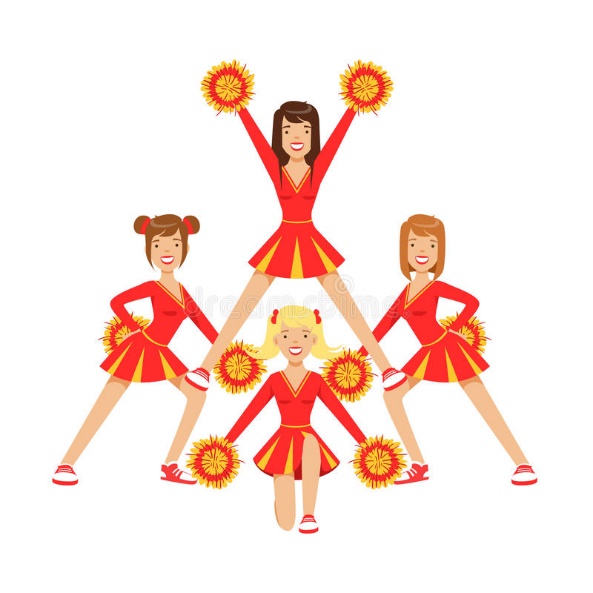 